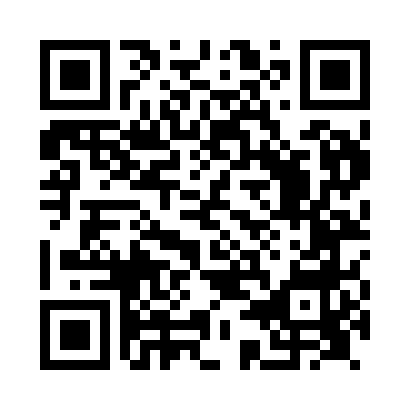 Prayer times for Steep Holme, Vale of Glamorgan, UKMon 1 Jul 2024 - Wed 31 Jul 2024High Latitude Method: Angle Based RulePrayer Calculation Method: Islamic Society of North AmericaAsar Calculation Method: HanafiPrayer times provided by https://www.salahtimes.comDateDayFajrSunriseDhuhrAsrMaghribIsha1Mon3:095:011:176:529:3211:242Tue3:095:021:176:529:3211:243Wed3:105:031:176:529:3111:244Thu3:105:031:176:529:3111:245Fri3:115:041:176:529:3011:246Sat3:115:051:186:529:3011:247Sun3:125:061:186:519:2911:238Mon3:125:071:186:519:2811:239Tue3:135:081:186:519:2811:2310Wed3:135:091:186:509:2711:2211Thu3:145:101:186:509:2611:2212Fri3:155:111:186:509:2511:2213Sat3:155:121:196:499:2411:2114Sun3:165:131:196:499:2311:2115Mon3:175:151:196:489:2211:2116Tue3:175:161:196:489:2111:2017Wed3:185:171:196:479:2011:2018Thu3:185:181:196:479:1911:1919Fri3:195:201:196:469:1811:1820Sat3:205:211:196:459:1711:1821Sun3:215:221:196:459:1611:1722Mon3:215:231:196:449:1411:1723Tue3:225:251:196:439:1311:1624Wed3:235:261:196:439:1211:1525Thu3:235:281:196:429:1011:1526Fri3:245:291:196:419:0911:1427Sat3:255:301:196:409:0711:1328Sun3:255:321:196:399:0611:1229Mon3:265:331:196:389:0411:1230Tue3:275:351:196:379:0311:1131Wed3:285:361:196:369:0111:09